          Ανθολόγιο   : H αιμοδοσία  (σελ. 135)                                               28-11-2022              ●  Συμπληρώνω  την  ακροστιχίδα  της   ΑΙΜΟΔΟΣΙΑΣ.                                         (Γράψε τα αρχικά με κόκκινο χρώμα.) 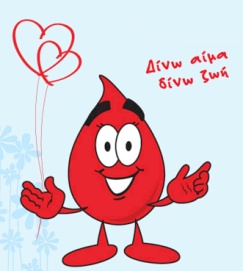  1. _ _ _ _                          Δίνω  …. , δίνω ζωή!  2. _ _ _ _ _ _ _                Κι εκεί μπορούμε να δώσουμε αίμα .   3. _ _ _ _                          Τέτοιο χρώμα το βλέπουμε να έχει κάτω από το δέρμα μας.  4. _ _ _ _ _                       Ο καθένας μας έχει τη δική του. 5. _ _ _ _ _                       Δεν βλάπτει να …… κάποιος αίμα ! 6. _ _ _ _                          …… μια σταγόνα αίμα χαμένη ! Σύνθημα για την αιμοδοσία.  7. _ _ _ _ _ _ _ _ _          Γίνε κι εσύ εθελοντής ……! Κι άλλο σύνθημα.(ανάπ.) 8. _ _ _ _ _ _                    Είναι και ο αιματολόγος . 9 _ _ _ _ _ _ _ _ _            Είναι μια πολύ σπουδαία πράξη !●  Πώς θα έπειθες έναν φίλο σου να δώσει αίμα σε μια δύσκολη στιγμή ενός συνανθρώπου σου ; ………………………………………………………………………………………………………………………………………………………………………………………………………………………………………………………………………………………………………………………………………………………………………………………………………………………………………………………………………………………………………………………………………………………………………………………………………………………………………………………………………………………………………●  Φαντάζομαι και γράφω τη συνέχεια της ιστορίας . ………………………………………………………………………………………………………………………………………………………………………………………………………………………………………………………………………………………………………………………………………………………………………………………………………………………………………………………………………………………………………………………………………………………………………………………………………………………………………………………………………………………………………………………………………………………………………………………………………………………………………………                   "Αιμοδοσία"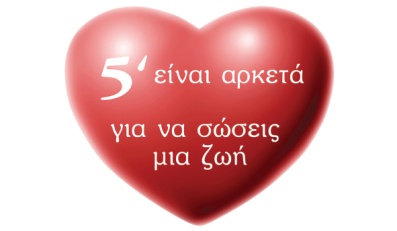       Αιμοδότης γίνε τώρα,  έλα πάρε λίγη φόρα
      το αιματάκι σου να δώσεις       και ανθρώπους για να σώσεις.      Λίγο χρόνο απ' το δικό σου,  αφιέρωσέ τον τώρα,
      είναι του ανθρώπου η ώρα !      Δύναμη μπορείς να δώσεις , στον συνάνθρωπό του τώρα
      είναι της αιμοδοσίας η ώρα...                                 Μάριος-Γεώργιος Ζαμπάρας (9 ετών)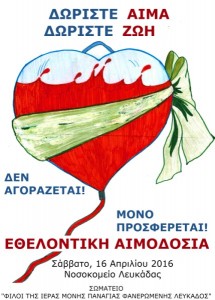                                       ΕΘΕΛΟΝΤΙΚΗ ΑΙΜΟΔΟΣΙΑ
  «  Το αίμα είναι ένα αγαθό που όλοι το έχουμε,              όλοι το χρειαζόμαστε, αλλά ……      ούτε πουλιέται ούτε αγοράζεται, μόνο δωρίζεται. »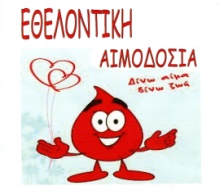 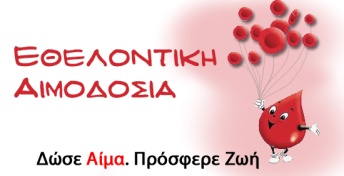 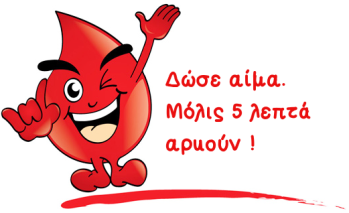 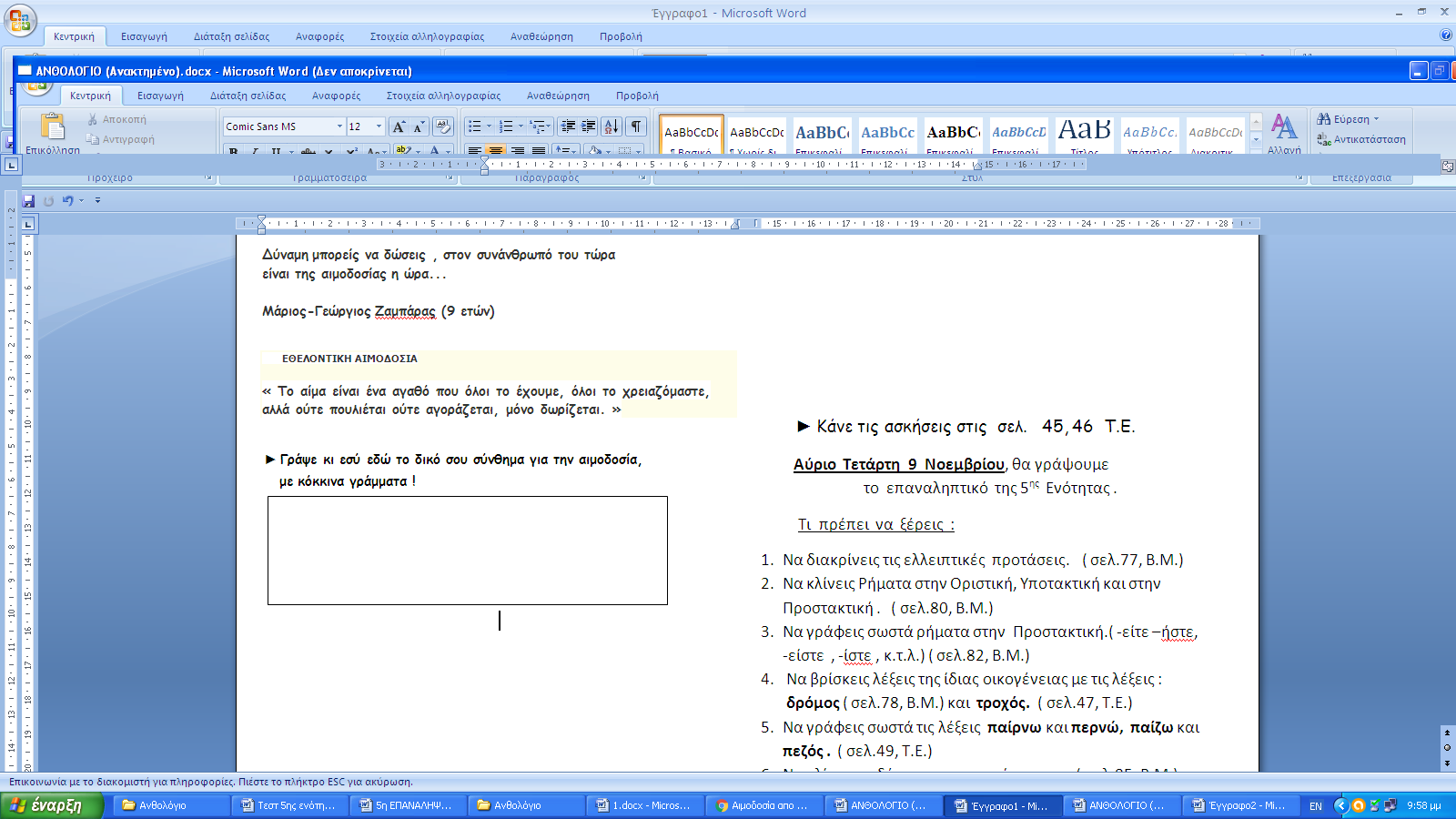   ►  Αύριο  Τρίτη  28  Νοεμβρίου, θα γράψουμε  το  επαναληπτικό                              της 5ης  Ενότητας .           Τι  πρέπει  να  ξέρεις  : Να διακρίνεις τις ελλειπτικές  προτάσεις.    ( σελ.77, Β.Μ.)Να κλίνεις Ρήματα στην Οριστική, Υποτακτική και στην Προστακτική .                                                                     ( σελ.80, Β.Μ.)Να γράφεις σωστά ρήματα στην  Προστακτική.                                                                           ( -είτε –ήστε, -είστε  , -ίστε , κ.τ.λ.)                 ( σελ.82, Β.Μ.)Να βρίσκεις λέξεις της ίδιας οικογένειας με τις λέξεις :                               δρόμος ( σελ.78, Β.Μ.) και  τροχός.              ( σελ.47, Τ.Ε.)Να γράφεις σωστά τις λέξεις  παίρνω και περνώ,  παίζω και πεζός .                                  ( σελ.49, Τ.Ε.)Να κλίνεις ουδέτερα ουσιαστικά σε   –μα .   ( σελ.85, Β.Μ.)Να δίνεις οδηγίες χρησιμοποιώντας διαφορετικές εγκλίσεις.                                                    ( σελ.81, Β.Μ.)Να αναγνωρίζεις βασικά σήματα της  Τροχαίας. ( σελ.51, Τ.Ε.)Το Λεξιλόγιο της Ενότητας,  ( σελ. 87,  Β.Μ. )        Γράψε τις λέξεις  1 φορά στο τετράδιό σου                                                               και 1  φορά στο Ευρετήριό σου ( αν δεν τις έχεις ήδη γράψει)                        και μάθε τες καλά !                                                                                 Καλή σου επιτυχία !!!                           Είμαι   σίγουρη                                                                                                   πως  όλ’  αυτά                                                                                                                     είναι   παιχνιδάκι                                                                                                  για  σένα !!!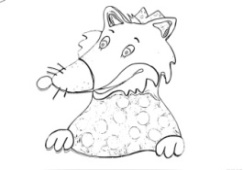                 Στο   «Ταξιδεύοντας …»   θα βρεις δύο βιντεάκια                             για το αίμα και την Αιμοδοσία .